Plan działań w ramach – PRZEDSZKOLE PROMUJĄCE ZDROWIEw roku szkolnym 2019/2020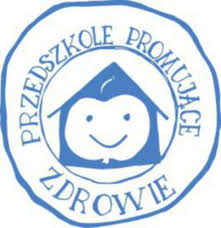 Problem priorytetowy: Upowszechnianie i uświadamianie koncepcji i działań Przedszkola Promującego Zdrowie.Cel : Upowszechnianie wśród całej społeczności przedszkolnej koncepcji Przedszkola Promującego Zdrowie. Udział społeczności przedszkolnej w działaniach prozdrowotnych.Kryterium sukcesu: Podniesienie świadomości środowiska przedszkolnego w zakresie zdrowego stylu życia.60% rodziców oraz 80 % pracowników poda, że:informowano ich o realizacji działań prozdrowotnych,starało się praktykować w domu zachowania prozdrowotne.	Sposób sprawdzenia, czy osiągnięto cel (sukces): Jak sprawdzimy, czy osiągnięto cel? Analiza badań ankietowych, obserwacja, wywiad, analiza dokumentacji (adnotacje w dzienniku), zdjęcia i opisy na stronie internetowej przedszkola, Facebooku.Kto i kiedy sprawdzi, czy osiągnięto cel? Koordynator i członkowie zespołu ds. promocji zdrowia, czerwiec 2020r.Zadania:Nazwa zadaniaKryterium sukcesuSposób realizacjiTermin realizacjiOsoby odpowiedzialnePotrzebne środkiSposób sprawdzenia wykonania zadaniaUpowszechnianie koncepcji Przedszkola Promującego Zdrowie70% rodziców zapozna się z informacjami zamieszczonymi na tablicy i stronie internetowejUtworzenie tablicy informującej o programie Przedszkole Promujące Zdrowie, zamieszczanie ciekawych artykułów dt. dbałości o zdrowiestyczeńZespół ds. promocji zdrowiaMateriały , artykułyzdjęciaUpowszechnianie koncepcji Przedszkola Promującego Zdrowie70% rodziców zapozna się z informacjami zamieszczonymi na tablicy i stronie internetowejUtworzenie zakładki „Przedszkole Promujące Zdrowie” na stronie internetowej przedszkolastyczeńKoordynatorwww. czerwonykapturek.euDoskonalenie umiejętności wychowawczych wśród rodziców40% rodziców weźmie udział w warsztatachWarsztaty dla rodziców „Kochać i wymagać – doskonalenie umiejętności wychowawczych rodziców”luty Magdalena Kubiak-Protasowska,Anna CzajkaPrezentacja multimedialnazdjęciaPoszerzanie wiedzy rodziców i pracowników przedszkola nt. kształtowania prawidłowych nawyków żywieniowych40% rodziców oraz 80% pracowników weźmie udział w szkoleniuSzkolenie dla rodziców i pracowników przedszkola: „Kształtowanie prawidłowych nawyków żywieniowych” prowadzone przez specjalistę ds. żywności i żywieniamarzecZespół ds. promocji zdrowiaTablica, flamasterzdjęciaKształtowanie postaw sprzyjających zachowaniu zdrowia poprzez udział dzieci w różnych programach 70% dzieci weźmie udział w realizacji programuRealizacja programu „Kubusiowi Przyjaciele Natury”II semestrNauczyciele grup dzieci 5-6 letnichMateriały dydaktyczne oferowane w ramach programuKarty pracyKształtowanie postaw sprzyjających zachowaniu zdrowia poprzez udział dzieci w różnych programach 70% dzieci weźmie udział w realizacji programuRealizacja programu „Mamo, tato co wy na to?”II semestrMarta OdrobińskaMateriały dydaktyczne oferowane w ramach programuKarty pracyPrzygotowanie przedszkolaków do wykonania prostych czynności udzielania pierwszej pomocy oraz prawidłowego zachowania się w czasie wypadku, w sytuacjach zagrożenia życia lub zdrowia 70% dzieci weźmie udział w spotkaniuSpotkanie dzieci z ratownikiem medycznymmarzecNauczyciele w grupachzdjęciaStwarzanie warunków do rozwoju sprawności fizycznej dzieci70% dzieci weźmie udział w zajęciachZajęcia sportowe z trenerem piłki nożnejRaz w tygodniu(od marca)Nauczyciele w grupachzdjęciaWzbogacanie wiedzy dzieci nt. dbałości o zęby, impregnacja zębów odżywką70% dzieci weźmie udział w spotkaniuSpotkanie dzieci ze stomatologiemkwiecieńNauczyciele w grupachzdjęciaWzbogacanie wiedzy dzieci na temat zdrowego odżywiania się oraz doskonalenie umiejętności kulinarnych70% dzieci weźmie udział w warsztatachWarsztaty kulinarne dla dzieci „Pieczemy zdrowy chleb”kwiecieńNauczyciele w grupachChleb, warzywa, ser, wędliny, masłozdjęciaWzbogacanie wiedzy dzieci na temat zdrowego odżywiania się oraz doskonalenie umiejętności kulinarnych70% dzieci weźmie udział w warsztatachWarsztaty kulinarne dla dzieci „Wiosenne kanapkimajNauczyciele w grupachSkładniki potrzebne do wypieku chlebazdjęciaDziałania profilaktyczne związane z bezpieczeństwem70% dzieci weźmie udział w spotkaniuSpotkanie dzieci z policjantemkwiecieńNauczyciele w grupachzdjęciaWzbogacenie wiedzy przedszkolaków na temat bezpiecznego zachowania się w domu i w przedszkolu, przekazanie wiedzy jak postępować w obliczu niebezpieczeństwa70% dzieci weźmie udział w spotkaniuWizyta dzieci w Straży PożarnejmajNauczyciele  grupzdjęciaUtrwalenie i poszerzenie wiedzy dzieci dotyczącej zdrowego stylu życia70% dzieci 5-6 letnich weźmie udział w quizieQuiz dla dzieci 5-6 letnich z zakresu edukacji zdrowotnej „W zdrowym ciele zdrowy duch”czerwiecZespół ds. promocji zdrowiazdjęcia